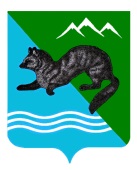 ПОСТАНОВЛЕНИЕАДМИНИСТРАЦИИ  СОБОЛЕВСКОГО   МУНИЦИПАЛЬНОГО  РАЙОНА КАМЧАТСКОГО  КРАЯ20 сентября 2021			    с. Соболево                                           № 253Об утверждении проекта межевания территории         В соответствии со статьей 11.10 Земельного кодекса Российской Федерации от 25.10.2001 г. №136-ФЗ, статьей 43 Градостроительного кодекса Российской Федерации от 29.12.2004 №190-ФЗ, принимая во внимание подготовленный проект межевания территории, по образованию земельных участков из земель государственной собственности, а также путем перераспределения, расположенных: Российская Федерация, край Камчатский, Соболевский муниципальный район, Крутогоровское сельское поселение, п. КрутогоровскийАДМИНИСТРАЦИЯ ПОСТАНОВЛЯЕТ:             1. Утвердить Проект межевания территории, по образованию земельных участков из земель государственной собственности, а также путем перераспределения, расположенных: Российская Федерация, край Камчатский, Соболевский муниципальный район, Крутогоровское сельское поселение, п. Крутогоровский.              2. Администрации Соболевского муниципального района разместить данное постановление на официальном сайте Соболевского муниципального района в информационно-телекоммуникационной сети «Интернет».               3. Контроль за выполнением данного постановления возложить на отдел по управлению муниципальным имуществом в составе комитета по экономике, ТЭК, ЖКХ и управлению муниципальным имуществом администрации Соболевского муниципального районаГлава Соболевского муниципального района                              В.И. Куркин